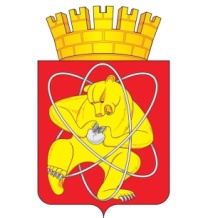 Городской округ «Закрытое административно – территориальное образование Железногорск Красноярского края»СОВЕТ ДЕПУТАТОВ ЗАТО г. ЖЕЛЕЗНОГОРСКРЕШЕНИЕ23 июня 2020                                                                                                                     53-322Р       г. ЖелезногорскО внесении изменений в решение Совета депутатов ЗАТО г. Железногорск от 20.07.2010 № 6-30Р «О создании Совета по развитию малого и среднего предпринимательства ЗАТО Железногорск»В соответствии с Федеральным законом от 24.07.2007 № 209-ФЗ «О развитии малого и среднего предпринимательства в Российской Федерации», Федеральным законом от 06.10.2003 № 131-ФЗ «Об общих принципах организации местного самоуправления в Российской Федерации», Уставом ЗАТО Железногорск, Совет депутатов ЗАТО г. ЖелезногорскРЕШИЛ:1. Внести следующие изменения в решение Совета депутатов ЗАТО г. Железногорск от 20.07.2010 № 6-30Р «О создании Совета по развитию малого и среднего предпринимательства ЗАТО Железногорск» (далее –решение):1.1. В разделе 4 «ПОРЯДОК ОРГАНИЗАЦИИ ДЕЯТЕЛЬНОСТИ СОВЕТА» приложения № 1 к решению:1.1.1. Пункт 4.1 изложить в новой редакции:«4.1. Совет состоит из 13 членов Совета, в том числе председателя, заместителя председателя.»;1.1.2. Дефис 4 пункта 4.2 изложить в новой редакции:«- 5 представителей предпринимательских сообществ (официально зарегистрированных объединений и ассоциаций субъектов предпринимательства ЗАТО Железногорск) и организаций, образующих инфраструктуру поддержки малого и среднего предпринимательства, заинтересованных в решении задач, стоящих перед Советом (по одному представителю от каждого сообщества (организации). Представители предпринимательских сообществ (объединений и ассоциаций субъектов предпринимательства ЗАТО Железногорск) и организаций, образующих инфраструктуру поддержки малого и среднего предпринимательства, вправе участвовать в работе Совета только при наличии документального подтверждения о делегировании полномочий предпринимательским сообществом или организацией, образующей инфраструктуру поддержки малого и среднего предпринимательства (протокол собрания, конференции, съезда сообщества предпринимателей либо иной документ о делегировании полномочий, принятый в установленном порядке).».1.2. Дефис 6 приложения № 2 к решению исключить.2. Контроль за исполнением настоящего решения возложить на председателя постоянной комиссии по экономике, собственности и ЖКХ Д.А. Матроницкого.3. Решение вступает в силу после его официального опубликования в газете «Город и горожане», подлежит размещению на официальном сайте закрытого административно-территориального образования Железногорск Красноярского края в сети Интернет www.admk26.ru. Председатель Совета депутатов                            Глава ЗАТО г. ЖелезногорскЗАТО г. Железногорск                          А.И. Коновалов                                                           И.Г. Куксин